ТОМСКАЯ ОБЛАСТЬЗАКОНО ГОСУДАРСТВЕННОЙ ПОДДЕРЖКЕ ИНВЕСТИЦИОННОЙДЕЯТЕЛЬНОСТИ В ТОМСКОЙ ОБЛАСТИПринятпостановлениемГосударственной ДумыТомской областиот 27.02.2003 N 509Настоящий Закон в совокупности с законодательными актами Российской Федерации и Томской области устанавливает формы и порядок поддержки инвесторов со стороны органов государственной власти Томской области, а также дополнительные гарантии осуществления инвестиционной деятельности на территории Томской области.Настоящий Закон направлен на активизацию инвестиционного процесса на территории Томской области, создание благоприятных условий для привлечения внешних инвестиций.Глава 1. ГОСУДАРСТВЕННАЯ ПОДДЕРЖКА СУБЪЕКТОВИНВЕСТИЦИОННОЙ ДЕЯТЕЛЬНОСТИСтатья 1. Основные понятия, используемые в настоящем Законе(в ред. Закона Томской области от 10.04.2017 N 28-ОЗ)В настоящем Законе используются следующие понятия:инвестор (инвесторы):юридическое лицо или несколько юридических лиц, участвующих в реализации одного инвестиционного проекта;индивидуальные предприниматели;объединения юридических лиц и (или) индивидуальных предпринимателей, осуществляющих совместную инвестиционную деятельность без образования юридического лица;государственные органы;органы местного самоуправления;иностранные субъекты предпринимательской деятельности, которые осуществляют инвестиционную деятельность на территории Томской области;абзацы девятый - десятый утратили силу. - Закон Томской области от 10.09.2018 N 98-ОЗ.В целях настоящего Закона понятия "инвестор" ("инвесторы") и "субъект инвестиционной деятельности" ("субъекты инвестиционной деятельности") являются равнозначными.Статья 1-1. Обязательства органов государственной власти Томской области по отношению к инвесторам. Порядок обращения и способы защиты прав инвесторов(в ред. Закона Томской области от 27.12.2013 N 241-ОЗ)1. Органы государственной власти Томской области в пределах своих полномочий поощряют инвестиционную деятельность, способствуют расширению юридических, информационных, консультационных и иных услуг, аналитической базы данных в интересах потенциальных и действующих инвесторов.2. Органы государственной власти Томской области в пределах своих полномочий осуществляют защиту прав инвесторов посредством:1) обеспечения свободного доступа к информации в сфере инвестиционной деятельности;2) правового регулирования инвестиционной деятельности;3) рассмотрения спорных вопросов, возникающих в ходе реализации инвестиционных проектов;4) иных способов, установленных нормативными правовыми актами Российской Федерации и Томской области.3. Обращение инвестора за защитой осуществляется в порядке, установленном распоряжением Губернатора Томской области, регулирующим работу канала прямой связи инвесторов для оперативного решения возникающих в процессе инвестиционной деятельности вопросов.Статья 2. Государственная поддержка субъектов инвестиционной деятельности1. Государственной поддержке со стороны органов государственной власти Томской области подлежат субъекты, зарегистрированные в установленном порядке и состоящие на учете в качестве налогоплательщика в территориальном органе федерального органа исполнительной власти по Томской области, уполномоченного по контролю и надзору в области налогов и сборов, осуществляющие инвестиционную деятельность по реализации инвестиционных проектов, соответствующих приоритетам социально-экономического развития Томской области, обеспечивающих увеличение налогооблагаемой базы, создание рабочих мест, в том числе высокопроизводительных, и (или) сохранение высокопроизводительных рабочих мест на территории Томской области.(часть 1 в ред. Закона Томской области от 10.04.2017 N 28-ОЗ)2. Государственная поддержка субъектов инвестиционной деятельности со стороны органов государственной власти Томской области (далее - государственная поддержка) осуществляется в следующих формах:(в ред. Закона Томской области от 27.12.2013 N 241-ОЗ)2.1. предоставление в пределах компетенции органов государственной власти Томской области в соответствии с федеральным законодательством и законодательством Томской области дополнительных льгот по налогам и изменение сроков уплаты налогов в части, зачисляемой в областной бюджет;2.2. утратил силу. - Закон Томской области от 09.12.2013 N 217-ОЗ;2.3. предоставление государственных гарантий в качестве обеспечения надлежащего исполнения обязательств субъекта инвестиционной деятельности, возникающих в процессе реализации инвестиционных проектов, перед бенефициаром;(в ред. Закона Томской области от 05.05.2009 N 67-ОЗ)2.4. утратил силу. - Закон Томской области от 09.12.2013 N 217-ОЗ;2.5. предоставление субсидий юридическим лицам (за исключением субсидий государственным (муниципальным) учреждениям), индивидуальным предпринимателям в целях возмещения затрат в связи с производством (реализацией) товаров (за исключением подакцизных товаров, кроме автомобилей легковых и мотоциклов, винодельческих продуктов, произведенных из выращенного на территории Российской Федерации винограда), выполнением работ, оказанием услуг в рамках реализации инвестиционных проектов;(п. 2.5 в ред. Закона Томской области от 10.04.2017 N 28-ОЗ)2.6. предоставление льгот по аренде имущества, находящегося в государственной собственности Томской области и необходимого для реализации инвестиционных проектов;2.7. предоставление бюджетных инвестиций;2.8. предоставление иных, нефинансовых форм поддержки, в том числе оказание информационной и консультационной помощи инвесторам в пределах полномочий, предоставленных органам государственной власти Томской области действующим законодательством;2.9. принятие решения о соответствии масштабного инвестиционного проекта критериям, установленным пунктом 3 части 1 статьи 9 Закона Томской области от 9 июля 2015 года N 100-ОЗ "О земельных отношениях в Томской области" в целях реализации данного проекта на земельном участке, предполагаемом к предоставлению в аренду без проведения торгов.(п. 2.9 введен Законом Томской области от 10.04.2017 N 28-ОЗ)3. Государственная поддержка предоставляется в порядке, установленном действующим законодательством.4. Государственная поддержка не предоставляется субъектам инвестиционной деятельности:- находящимся в процессе ликвидации, реорганизации, в процедуре, применяемой в деле о несостоятельности (банкротстве), не состоящим на учете в качестве налогоплательщика в территориальном органе федерального органа исполнительной власти по Томской области, уполномоченного по контролю и надзору в области налогов и сборов;(в ред. Закона Томской области от 10.04.2017 N 28-ОЗ)- имеющим неисполненную обязанность по уплате налогов, сборов, страховых взносов, пеней, штрафов, процентов, подлежащих уплате в соответствии с законодательством Российской Федерации о налогах и сборах;(в ред. Закона Томской области от 13.11.2017 N 123-ОЗ)- имеющим задолженность по оплате уставного капитала;- в иных случаях, предусмотренных действующим законодательством.Глава 2. ДОПОЛНИТЕЛЬНЫЕ ЛЬГОТЫ И ГАРАНТИИ ИНВЕСТОРАМСтатья 3. Предоставление налоговых льготПеречень, порядок и условия предоставления дополнительных налоговых льгот субъектам инвестиционной деятельности устанавливаются законом Томской области в соответствии с действующим федеральным законодательством.(в ред. Закона Томской области от 12.03.2005 N 43-ОЗ)Статья 4. Предоставление льгот по аренде областного государственного имуществаИнвесторам, реализующим инвестиционные проекты и арендующим государственное имущество Томской области, необходимое для реализации инвестиционного проекта, на период срока окупаемости инвестиционного проекта, но не более пяти лет с момента предоставления права на получение государственной поддержки, устанавливаются льготные ставки арендной платы, составляющие 25 процентов от размера арендной платы, определенной в соответствии с нормативными правовыми актами Томской области.(в ред. Законов Томской области от 12.03.2005 N 43-ОЗ, от 05.05.2009 N 67-ОЗ)Статья 5. Дополнительные гарантии органов государственной власти Томской области1. На территории Томской области гарантируется стабильность прав инвесторов, обеспечение в полной мере всех условий осуществления инвестиционной деятельности, предусмотренных федеральным и областным законодательством.2. Органы государственной власти Томской области гарантируют инвесторам неприменение мер, обязывающих инвесторов производить дополнительные финансовые вложения, не связанные с реализацией инвестиционного проекта.3. Иностранным инвесторам гарантируется обеспечение на территории Томской области в пределах ее полномочий правового режима не менее благоприятного, чем для российских индивидуальных предпринимателей и юридических лиц, кроме случаев, установленных федеральными законами или международными договорами Российской Федерации.(в ред. Закона Томской области от 10.07.2007 N 129-ОЗ)4. В случае принятия органами государственной власти Томской области нормативных правовых актов, содержащих нормы, которые ухудшают положение инвесторов и условия их инвестиционной деятельности, соответствующие нормы этих актов вводятся в действие в отношении инвесторов, уже осуществляющих инвестиционную деятельность, после окончания срока окупаемости реализуемых ими инвестиционных проектов, но не позднее семи лет со дня начала финансирования указанных проектов. Настоящее положение не распространяется на изменения законодательства, касающиеся защиты нравственности, здоровья, прав и законных интересов других лиц.5. Инвесторам гарантируется сохранение коммерческой тайны.Статья 6. Утратила силу. - Закон Томской области от 05.05.2009 N 67-ОЗ.Статья 7. Предоставление иных форм государственной поддержкиИные формы государственной поддержки предоставляются в соответствии с действующим законодательством.(в ред. Законов Томской области от 12.03.2005 N 43-ОЗ, от 27.12.2013 N 241-ОЗ)Глава 3. ПОРЯДОК И УСЛОВИЯ ПРЕДОСТАВЛЕНИЯ ИПРЕКРАЩЕНИЯ ГОСУДАРСТВЕННОЙ ПОДДЕРЖКИИНВЕСТИЦИОННОЙ ДЕЯТЕЛЬНОСТИСтатья 8. Порядок и условия предоставления государственной поддержки инвестиционной деятельности(в ред. Закона Томской области от 12.03.2005 N 43-ОЗ)1. Решение о предоставлении государственной поддержки и условиях ее предоставления принимается Координационным советом по поддержке инвестиционной деятельности и предоставлению государственных гарантий (далее - Совет) на основании заявления субъекта инвестиционной деятельности и экспертного заключения уполномоченного органа по проведению экспертизы инвестиционных проектов, определяемого Губернатором Томской области, содержащего анализ его социальной и бюджетной эффективности, оценку соответствия приоритетам социально-экономического развития Томской области, а также заключения структурного подразделения Администрации Томской области или иного исполнительного органа государственной власти Томской области, рекомендовавшего субъект инвестиционной деятельности к получению государственной поддержки, за исключением случаев, предусмотренных абзацами четвертым - шестым настоящей части.Положение о Совете и его состав утверждаются постановлением Губернатора Томской области.Порядок проведения экспертизы инвестиционных проектов, перечень документов, необходимых для проведения экспертизы, методика оценки бюджетной и социальной эффективности инвестиционного проекта в целях подготовки экспертного заключения устанавливаются распоряжением Губернатора Томской области, за исключением случаев, предусмотренных в абзаце четвертом настоящей части.Решение о предоставлении государственной поддержки в форме дополнительных налоговых льгот и условия ее предоставления субъектам инвестиционной деятельности, осуществляющим инвестиционную деятельность в сфере разработки технологий поиска и разведки потенциально продуктивных объектов в отложениях доюрского комплекса Томской области и которые удовлетворяют критериям, указанным в пункте 3-1 статьи 2 Закона Томской области от 18 марта 2003 года N 30-ОЗ "О предоставлении дополнительных налоговых льгот организациям, осуществляющим инвестиционную деятельность на территории Томской области", принимается Советом на основании заявления и экспертного заключения Комиссии по организации взаимодействия и координации деятельности исполнительных органов государственной власти Томской области и территориальных органов федеральных органов исполнительной власти в сфере недропользования о целесообразности предоставления государственной поддержки, а также заключения структурного подразделения Администрации Томской области или исполнительного органа государственной власти Томской области, соответствующего отраслевой принадлежности инвестиционного проекта, о целесообразности предоставления государственной поддержи в форме дополнительных налоговых льгот. Положение об указанной Комиссии и ее состав утверждаются распоряжением Губернатора Томской области. Порядок проведения экспертизы инвестиционных проектов, перечень документов, которые необходимы для проведения экспертизы инвестиционных проектов субъектов инвестиционной деятельности, осуществляющих инвестиционную деятельность в сфере разработки технологий поиска и разведки потенциально продуктивных объектов в отложениях доюрского комплекса Томской области и которые удовлетворяют критериям, указанным в пункте 3-1 статьи 2 Закона Томской области от 18 марта 2003 года N 30-ОЗ "О предоставлении дополнительных налоговых льгот организациям, осуществляющим инвестиционную деятельность на территории Томской области", устанавливается постановлением Администрации Томской области.Решение о предоставлении государственной поддержки в форме дополнительных налоговых льгот и условиях ее предоставления субъекту инвестиционной деятельности, претендующему на присвоение статуса резидента промышленного парка в Томской области, принимается Советом на основании заявления субъекта инвестиционной деятельности, заключения управляющей компании промышленного парка о соблюдении условий, необходимых для присвоения юридическому лицу статуса резидента промышленного парка, установленных статьей 8 Закона Томской области от 15 декабря 2014 года N 182-ОЗ "О промышленных (индустриальных) парках в Томской области", и заключения структурного подразделения Администрации Томской области или исполнительного органа государственной власти Томской области, соответствующего отраслевой принадлежности инвестиционного проекта, о целесообразности реализации проекта на территории промышленного парка в Томской области и предоставления государственной поддержки в форме дополнительных налоговых льгот. Указанное решение принимается одновременно с принятием Советом решения о присвоении статуса резидента промышленного парка в Томской области.Решение о предоставлении государственной поддержки в форме принятия решения о соответствии масштабного инвестиционного проекта критериям, установленным пунктом 3 части 1 статьи 9 Закона Томской области от 9 июля 2015 года N 100-ОЗ "О земельных отношениях в Томской области" в целях реализации данного проекта на земельном участке, предполагаемом к предоставлению в аренду без проведения торгов, принимается Советом на основании заявления субъекта инвестиционной деятельности и заключения уполномоченного органа по рассмотрению документов, обосновывающих соответствие масштабного инвестиционного проекта критериям, установленным пунктом 3 части 1 статьи 9 Закона Томской области от 9 июля 2015 года N 100-ОЗ "О земельных отношениях в Томской области", в соответствии с постановлением Администрации Томской области.(часть 1 в ред. Закона Томской области от 10.09.2018 N 98-ОЗ)2. Основанием для предоставления государственной поддержки субъектам инвестиционной деятельности в Томской области является соответствие субъекта инвестиционной деятельности требованиям законодательства о государственной поддержке инвестиционной деятельности, соблюдение порядка обращения, предусмотренного настоящей статьей, и выполнение условий предоставления государственной поддержки.(абзац введен Законом Томской области от 12.03.2005 N 43-ОЗ)Совет в срок не более трех месяцев с даты подачи заявления субъекта инвестиционной деятельности принимает решение о предоставлении ему конкретных форм государственной поддержки и условиях ее предоставления, и внесении его инвестиционного проекта в Реестр инвестиционных проектов Томской области. Исчисление указанного срока приостанавливается на период представления субъектом инвестиционной деятельности по запросу структурных подразделений Администрации Томской области, исполнительных органов государственной власти Томской области, проводящих экспертизу инвестиционного проекта или его рассмотрение, недостающих документов, материалов, информации в целях уточнения содержания документов, предусмотренных правовыми актами Губернатора Томской области и представленных для проведения экспертизы инвестиционного проекта. После представления документов по указанному запросу для проведения экспертизы инвестиционного проекта или его рассмотрения экспертиза или рассмотрение инвестиционного проекта возобновляются. Периоды, на которые приостанавливается проведение экспертизы или рассмотрение документов, суммируются, при этом общий срок приостановления не может превышать три месяца. В случае непредставления субъектом инвестиционной деятельности документов, материалов, информации, предусмотренных правовыми актами Губернатора Томской области и указанных в запросе структурных подразделений Администрации Томской области, исполнительных органов государственной власти Томской области, проводящих экспертизу инвестиционного проекта или его рассмотрение в установленный выше срок, заявление субъекта инвестиционной деятельности и иные документы, представленные им для проведения экспертизы инвестиционного проекта или его рассмотрения, возвращаются заявителю без рассмотрения, что не препятствует субъекту инвестиционной деятельности обратиться вновь с соответствующим заявлением.(в ред. Законов Томской области от 10.04.2017 N 28-ОЗ, от 13.11.2017 N 123-ОЗ)Порядок формирования и ведения Реестра инвестиционных проектов Томской области утверждается постановлением Губернатора Томской области.(абзац введен Законом Томской области от 10.04.2017 N 28-ОЗ)3. На основании решения Совета о предоставлении государственной поддержки и условиях ее предоставления издается распоряжение Губернатора Томской области, в котором указываются наименование субъекта инвестиционной деятельности, проект которого включается в Реестр инвестиционных проектов Томской области, форма государственной поддержки, период предоставления государственной поддержки, структурное подразделение Администрации Томской области или исполнительный орган государственной власти Томской области, курирующий реализацию инвестиционного проекта (далее - Куратор инвестиционного проекта). На основании решения Совета об изменении инвестиционного соглашения издается распоряжение Губернатора Томской области о внесении изменений в распоряжение Губернатора Томской области о предоставлении государственной поддержки в случае, если при изменении инвестиционного соглашения изменяются сведения, содержащиеся в распоряжении Губернатора Томской области о предоставлении государственной поддержки.(в ред. Законов Томской области от 10.04.2017 N 28-ОЗ, от 10.09.2018 N 98-ОЗ)Куратор инвестиционного проекта:оказывает всестороннюю информационную поддержку инвестору при получении разрешительных документов, необходимых для реализации проекта;информирует инвестора о существующих формах государственной поддержки инвестиционной деятельности в Томской области;осуществляет мониторинг реализации инвестиционного проекта;ежегодно не позднее 15 апреля года, следующего за отчетным годом, представляет отчет в Департамент инвестиций Томской области о ходе реализации инвестиционного проекта.(в ред. Законов Томской области от 05.05.2009 N 67-ОЗ, от 09.12.2013 N 217-ОЗ)4. О принятом решении Советом направляются заявителям соответствующие уведомления о предоставлении (отказе в предоставлении) государственной поддержки в течение 10 рабочих дней с даты принятия решения и оформления протокола заседания Совета. Решение Совета об отказе в предоставлении государственной поддержки утверждается распоряжением Департамента инвестиций Томской области.(в ред. Законов Томской области от 09.12.2013 N 217-ОЗ, от 10.04.2017 N 28-ОЗ, от 10.09.2018 N 98-ОЗ)5. Утратила силу. - Закон Томской области от 10.04.2017 N 28-ОЗ.6. В случаях, если предоставление конкретных форм государственной поддержки находится в ведении Законодательной Думы Томской области, решение об этом оформляется соответствующим правовым актом Думы в срок не более двух месяцев с даты получения соответствующих документов от Губернатора Томской области.(в ред. Законов Томской области от 10.07.2007 N 129-ОЗ, от 17.04.2012 N 46-ОЗ)Статья 8-1. Основания заключения, изменения и расторжения инвестиционных соглашений(введена Законом Томской области от 09.12.2013 N 217-ОЗ)1. Распоряжение Губернатора Томской области о предоставлении субъекту инвестиционной деятельности государственной поддержки является основанием для заключения инвестиционного соглашения о реализации инвестиционного проекта.(в ред. Закона Томской области от 13.11.2017 N 123-ОЗ)2. Форма инвестиционного соглашения утверждается нормативным правовым актом Администрации Томской области, регламентирующим конкретную форму государственной поддержки инвестиционной деятельности, за исключением государственной поддержки в форме предоставления субсидий юридическим лицам (за исключением субсидий государственным (муниципальным) учреждениям), индивидуальным предпринимателям в целях возмещения затрат в связи с производством (реализацией) товаров (за исключением подакцизных товаров, кроме автомобилей легковых и мотоциклов, винодельческих продуктов, произведенных из выращенного на территории Российской Федерации винограда), выполнением работ, оказанием услуг в рамках реализации инвестиционных проектов.(в ред. Закона Томской области от 13.11.2017 N 123-ОЗ)3. Инвестиционное соглашение изменяется в случаях и порядке, установленных нормативным правовым актом Администрации Томской области, регламентирующим предоставление конкретной формы государственной поддержки инвестиционной деятельности.(часть 3 в ред. Закона Томской области от 10.09.2018 N 98-ОЗ)4. Инвестиционное соглашение подлежит расторжению при наличии оснований, указанных в пунктах 2 - 6 части 1 статьи 9 настоящего Закона.5. Положения настоящей статьи не распространяются на предоставление государственной поддержки в форме дополнительных налоговых льгот субъектам инвестиционной деятельности, претендующим на присвоение статуса резидента промышленного парка в Томской области, а также субъектам инвестиционной деятельности, осуществляющим инвестиционную деятельность в сфере разработки технологий поиска и разведки потенциально продуктивных объектов в отложениях доюрского комплекса Томской области и которые удовлетворяют критериям, указанным в пункте 3-1 статьи 2 Закона Томской области от 18 марта 2003 года N 30-ОЗ "О предоставлении дополнительных налоговых льгот организациям, осуществляющим инвестиционную деятельность на территории Томской области".(часть 5 введена Законом Томской области от 13.11.2017 N 123-ОЗ; в ред. Закона Томской области от 10.09.2018 N 98-ОЗ)Статья 9. Прекращение государственной поддержки инвестиционной деятельности1. Основаниями для прекращения государственной поддержки субъектов инвестиционной деятельности являются:1) истечение срока предоставления государственной поддержки;2) выявление фактов нецелевого использования средств государственной поддержки;3) прекращение осуществления инвестиционной деятельности субъектом инвестиционной деятельности по решению уполномоченных государственных органов в соответствии с действующим законодательством;4) невыполнение субъектом инвестиционной деятельности обязательств по реализации инвестиционного проекта, взятых на себя в соответствии с нормативными правовыми актами Томской области, регулирующими порядок предоставления конкретных форм государственной поддержки инвестиционной деятельности при отсутствии решения Совета об изменении инвестиционного соглашения;(п. 4 введен Законом Томской области от 12.03.2005 N 43-ОЗ; в ред. Закона Томской области от 09.12.2013 N 217-ОЗ)5) решение субъекта инвестиционной деятельности о реализации инвестиционного проекта без поддержки со стороны органов государственной власти Томской области;(п. 5 введен Законом Томской области от 10.07.2007 N 129-ОЗ)6) принятие решения о ликвидации, реорганизации субъекта инвестиционной деятельности (за исключением проведения реорганизации в форме преобразования), введение в отношении субъекта инвестиционной деятельности процедуры, применяемой в деле о несостоятельности (банкротстве), снятие с учета в качестве налогоплательщика в территориальном органе федерального органа исполнительной власти по Томской области, уполномоченного по контролю и надзору в области налогов и сборов..(в ред. Законов Томской области от 12.11.2012 N 205-ОЗ, от 17.11.2014 N 147-ОЗ, от 10.04.2017 N 28-ОЗ)2. Прекращение государственной поддержки субъектов инвестиционной деятельности по основаниям, указанным в пунктах 2 - 6 части 1 настоящей статьи, наступает с даты, установленной распоряжением Губернатора Томской области об исключении инвестиционного проекта субъекта инвестиционной деятельности из Реестра инвестиционных проектов Томской области и прекращении государственной поддержки субъекта инвестиционной деятельности.(часть 2 в ред. Закона Томской области от 10.07.2007 N 129-ОЗ)3. Прекращение государственной поддержки в форме государственной гарантии Томской области в случаях, указанных в пунктах 2 - 6 части 1 настоящей статьи, осуществляется в соответствии с действующим законодательством.(в ред. Законов Томской области от 12.03.2005 N 43-ОЗ, от 10.07.2007 N 129-ОЗ)4. Решение о прекращении государственной поддержки может быть обжаловано субъектом инвестиционной деятельности в судебном порядке.(часть 4 введена Законом Томской области от 12.03.2005 N 43-ОЗ)Глава 4. ЗАКЛЮЧИТЕЛЬНЫЕ ПОЛОЖЕНИЯСтатья 10. Ответственность субъектов инвестиционной деятельностиЛица, нарушившие требования настоящего Закона, иных нормативных правовых актов Томской области, несут ответственность в порядке, установленном действующим законодательством.Статья 11. Порядок разрешения споровСпоры, возникающие при осуществлении инвестиционной деятельности на территории Томской области, разрешаются в порядке, установленном законодательством Российской Федерации.Статья 12. О введении в действие настоящего Закона1. Настоящий Закон вступает в силу по истечении 10 дней со дня его официального опубликования.2. Со дня вступления в силу настоящего Закона признать утратившими силу статью 3 Закона Томской области "О внесении изменений в некоторые законодательные акты Томской области" (Официальные ведомости Государственной Думы Томской области N 15 (76), постановление от 30.01.2003 N 468); Закон Томской области "О государственной поддержке инвестиционной деятельности в Томской области" (Официальные ведомости Государственной Думы Томской области, 1998, N 7 (29), решение от 18.09.1998 N 156; 2002, N 7 (68), постановление от 30.05.2002 N 196).(в ред. Закона Томской области от 09.07.2003 N 86-ОЗ)3. Нормативные правовые акты области приводятся в соответствие с настоящим Законом в течение 4-х месяцев со дня вступления его в силу.Глава Администрации(Губернатор)Томской областиВ.М.КРЕССТомск18 марта 2003 годаN 29-ОЗ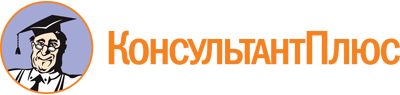 Закон Томской области от 18.03.2003 N 29-ОЗ
(ред. от 10.09.2018)
"О государственной поддержке инвестиционной деятельности в Томской области"
(принят постановлением Государственной Думы Томской области от 27.02.2003 N 509)Документ предоставлен КонсультантПлюс

www.consultant.ru

Дата сохранения: 01.02.2024
 18 марта 2003 годаN 29-ОЗСписок изменяющих документов(в ред. Законов Томской областиот 09.07.2003 N 86-ОЗ, от 12.03.2005 N 43-ОЗ, от 10.07.2007 N 129-ОЗ,от 05.05.2009 N 67-ОЗ, от 07.10.2010 N 210-ОЗ, от 17.04.2012 N 46-ОЗ,от 12.11.2012 N 205-ОЗ, от 09.12.2013 N 217-ОЗ, от 27.12.2013 N 241-ОЗ,от 17.11.2014 N 147-ОЗ, от 10.04.2017 N 28-ОЗ, от 13.11.2017 N 123-ОЗ,от 10.09.2018 N 98-ОЗ)